Algemene onderwerpen en sportregels TornaxWij streven er naar dat onze leden zich bij Tornax thuis voelen en betrokken zijn. Wij willen een vereniging zijn voor onze leden en vorm gegeven door onze leden. Een aantal sportregels binnen Tornax en overige belangrijk informatie willen wij jou hier meegeven.TrainingenWij verwachten dat je vijf minuten voor aanvang van de training aanwezig bent. De trainer bereidt de trainingen voor.Opbouw veldHet veld wordt door het team opgebouwd, voordat de training/ wedstrijd begint en wordt na afloop ook weer door het team afgebroken. Tenzij voor of na de training/wedstrijd een andere training/wedstrijd plaatsvindt.Afzegging training door jezelf of de trainerAls je niet kunt trainen, zeg je op tijd af. Minimaal één dag van te voren. Studie hoeft niet altijd een reden te zijn om af te zeggen voor een training (trainen is 2 uurtjes ontspanning van de studie). Als de trainer niet kan, zorgt hij voor een vervanger/ster of zegt de training op tijd af. De reden wordt aan de aanvoerder meegedeeld. De aanvoerder stelt het team op de hoogte. Drinken/etenTijdens trainingen/wedstrijden is het drinken van water toegestaan. Wij vragen je na afloop de flesjes of bidons weer mee te nemen.DouchenWij verwachten dat je na afloop van de training/wedstrijd douchet. Gebruik eventueel slippers om infecties te voorkomen.CompetitieIn het laatste weekend (of één week eerder) van september begint de reguliere competitie. Alle competitieleden krijgen voor de eerste wedstrijd het volledige wedstrijdschema en de vertrektijden van de aanvoerder/trainers te horen. Het complete wedstrijdprogramma staat ook op de site www.tornax.nl. De thuiswedstrijden zijn op woensdagavond (dames 3) en zaterdagmiddag (dames 1, 2, heren 1, 2 en de jeugd teams). De uitwedstrijden voor de jeugd, dames 1, 2 en de heren zijn meestal ook op zaterdag. Dames 3 speelt de uitwedstrijden op verschillende dagen van de week.De wedstrijden van de mini’s (ca. 9 tot 12 jaar) zijn altijd op zaterdag. De jongste jeugd (ca. 6 tot 9 jaar) spelen circulatievolleybal in toernooivorm. Deze toernooien zijn ook op zaterdag.Afmelding wedstrijdGeef aan het begin van het seizoen door welke wedstrijden je niet aanwezig kunt zijn, zodat op tijd vervanging kan worden geregeld. Uiteraard zijn er redenen (blessures, begrafenissen) die op het allerlaatste moment kunnen ontstaan.Aanvang wedstrijdIn de regel moet een team drie kwartier voor aanvang in de hal aanwezig te zijn. Zodoende kan een half uur voor de wedstrijd worden gestart met de warming-up en in het inspelen. Wedstrijdtenue’s en trainingspakkenAan al onze teams stellen wij gesponsorde kleding beschikbaar. Deze verenigingskleding moet jaarlijks aan het eind van de competitie bij de TC worden ingeleverd. De algemene regel is dat shirts, broekjes en trainingspakken niet tijdens de trainingen worden gedragen. Beurtelings worden de shirts en broekjes centraal gewassen. WedstrijdverslagenHij/zij die de was doet, zorgt ook voor een wedstrijdverslag en neemt de was de volgende wedstrijd weer mee. Alle wedstrijdverslagen worden op de zaterdag of de zondag die volgt op de wedstrijd gemaild naar de coach en naar webmaster@tornax.nl. U als ouder van onze jeugd-, minileden, vervoer wedstrijdOp u als ouder wordt een beroep gedaan om o.a. te rijden naar een toernooi c.q. uitwedstrijd of als begeleiding van een team. Voor de uitwedstrijden wordt door het wedstrijdsecretariaat een vervoersschema gemaakt.Boete-geldenAls jij als speler of als team een boete krijgt, dan wordt deze in de regel door de speler of het team betaald. In situaties waarin sprake is van overmacht zijn natuurlijk afwijkende afspraken te maken. Dit kan alleen na overleg met de TC.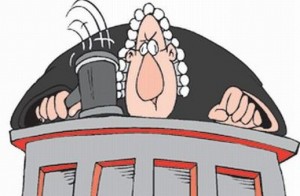 Overig belangrijke zakenAdverteerders en sponsorenWij hebben een 13-tal sponsoren, die onze wedstrijdspelende leden van shirts en in enkele gevallen van broekjes, trainingspakken en tassen voorzien. Achterop dit informatiebulletin hebben wij hen genoemd. Samen met de vele adverteerders in ons clubblad staat ze eveneens op onze website vermeld. Zowel de sponsoren als adverteerders willen we voor hun bijdrage onze hartelijke dank zeggen.Gevonden voorwerpenGevonden voorwerpen worden enige tijd bewaard in de witte ton bij de ingang van de hal.Sleutel ballenkastDe trainers en de leden van de TC hebben een sleutel van de ballenkast. Mocht er geen sleutel beschikbaar zijn, dan is er altijd een reservesleutel in de kantine te vragen.Voorkom sportblessures: goede trainingen en geen sieraden Om blessures te voorkomen is een goede trainingsopbouw uitermate belangrijk. De trainer probeert er voor te zorgen dat de training goed is afgestemd op je fitheid. Voel je een blessure opkomen dan adviseren wij dit voor de training aan de trainer kenbaar te maken.En een goed begin is het halve werk. De warming-up is een essentiële voorbereiding op de komende inspanning.Het haar wordt zo gedragen dat het gedurende de training/ wedstrijd niet voor de ogen hangt en tijdens het spelen geen hinder geeft. Wij adviseren tijdens trainingen/wedstrijden geen sieraden te dragen. Wij kunnen geen aansprakelijkheid voor eventuele blessures op ons nemen.Treiteren, pesten en geweld, de Nevobo gedragsregelsWat voor een ander een grapje is, kan voor jou een ongewenste omgangsvorm zijn of vice versa. Wij hopen dat je dit bespreekbaar durft te maken. Bij problemen kun je bij de trainer terecht of bij de TC. (Blijf er a.u.b. niet mee lopen). Een oplossing is vaker binnen handbereik dan je denkt.En uiteraard geldt ook voor jou: teamgenoten, tegenstanders/sters, scheidsrechters, etc. worden met respect behandeld. Gedraag je altijd en overal sportief.Al onze begeleiders krijgen de Nevobo gedragscode die regels en aanbevelingen geeft waaraan begeleiders zich dienen te houden. De gedragscode bestaat tevens uit richtlijnen voor de begeleider, waarmee seksuele intimidatie kan worden voorkomen. De begeleider zal er actief op toezien dat de regels worden nagestreefd door iedereen die bij de sporter is betrokken. Indien hij gedrag signaleert dat niet in overeenstemming is met de regels, zal hij de betreffende persoon daarop aanspreken.Daarna zal hij het bestuur inlichten die de zaak overneemt.Deze regels staan ook op www.tornax.nl.VERTROUWENSPERSOON VAN TORNAXWANNEER VIND JIJ HET NIET MEER LEUK?Treiteren en pesten, agressie en geweld, seksuele intimidatie, discriminatie, intimideren en andere ongewenste omgangsvormen zijn helaas van alle dag. Wat voor de één een grapje is, kan voor een ander een ongewenste omgangsvorm zijn. Bepalend is dat de activiteit c.q. situatie door de betrokkene als ongewenst wordt ervaren. Het mooiste zou zijn dat diegene direct wordt aangesproken op het gedrag dat als ongewenst wordt ervaren. Dat is in de praktijk niet altijd even gemakkelijk. Gevoelens van onmacht, schaamte, woede of wat dan ook kunnen de reden zijn dat men zich niet uitspreekt en er dus mee rond blijft lopen. Ook kan het lastig zijn als diegene waarvan het gedrag als ongewenst wordt ervaren ouder of bijvoorbeeld een leider/trainer is.In zulke gevallen zou het goed zijn om bij een persoon terecht te kunnen die niets doorverteld en die een geheimhoudingsplicht heeft. Een persoon die luistert  en die niets doet zonder eerst te overleggen met jou wat de beste oplossing voor het probleem zou kunnen zijn. Zo’n iemand noemen ze een vertrouwenspersoon.Door het bestuur van de Rvv Tornax is besloten om te komen tot de invulling van de functie “Vertrouwenspersoon Rvv Tornax”.Het bestuur heeft besloten om Edwin Dieperink voor te dragen als vertrouwenspersoon van de Rvv Tornax. Edwin heeft hierop positief gereageerd. Edwin Dieperink is te bereiken onder mobiel nummer 06 - 27 07 28 59 of via e-mail: ruurlo115@concepts.nlDoor het bestuur is de “Regeling Vertrouwenspersoon Rvv Tornax” vastgesteld. Hierin staan precies de taken en verplichtingen van de vertrouwenspersoon vermeld. Deze regeling staat ook op de site, onder kopje organisatie.